ARTICULO 10 LAIPNUMERAL 8MES DE OCTUBRE       2021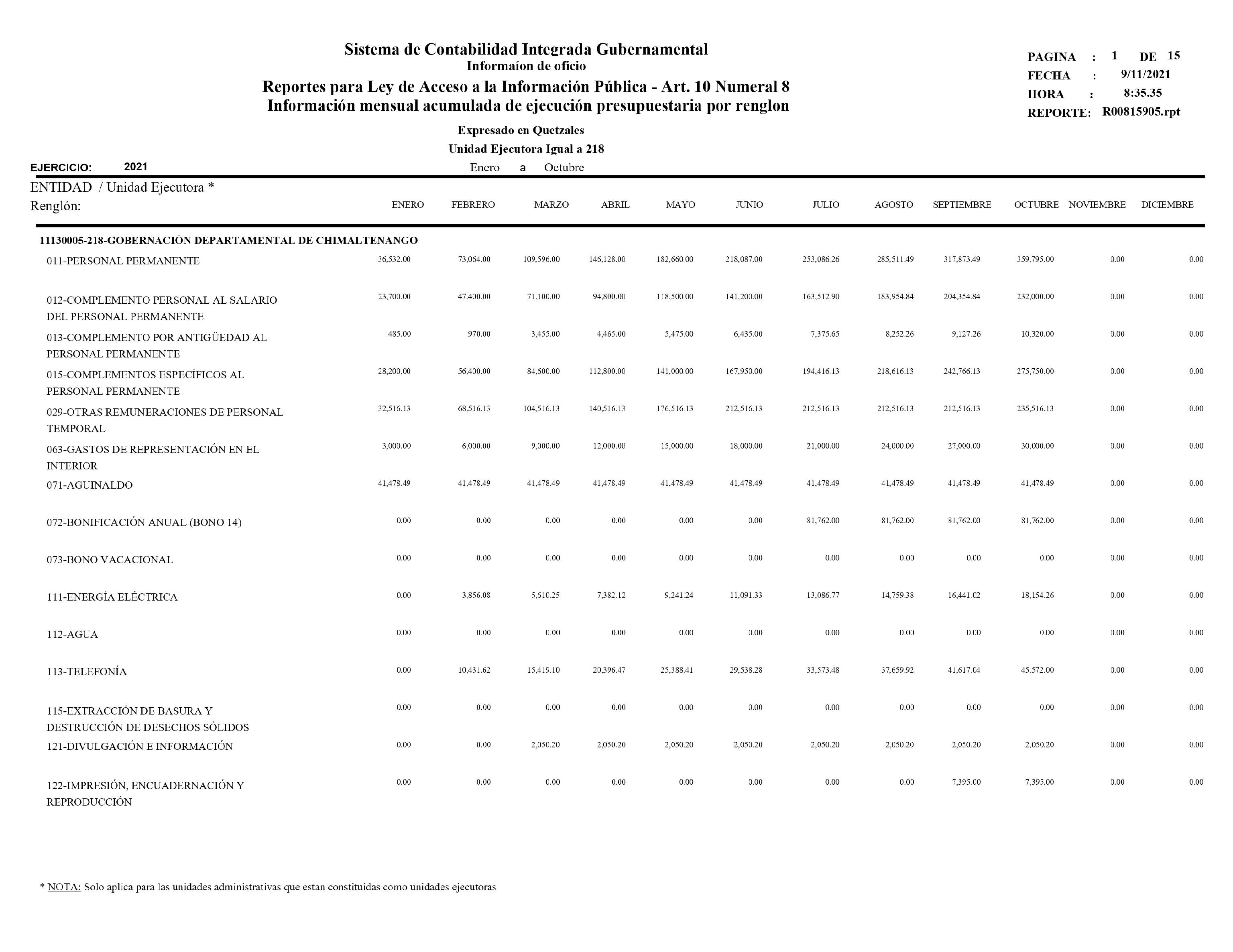 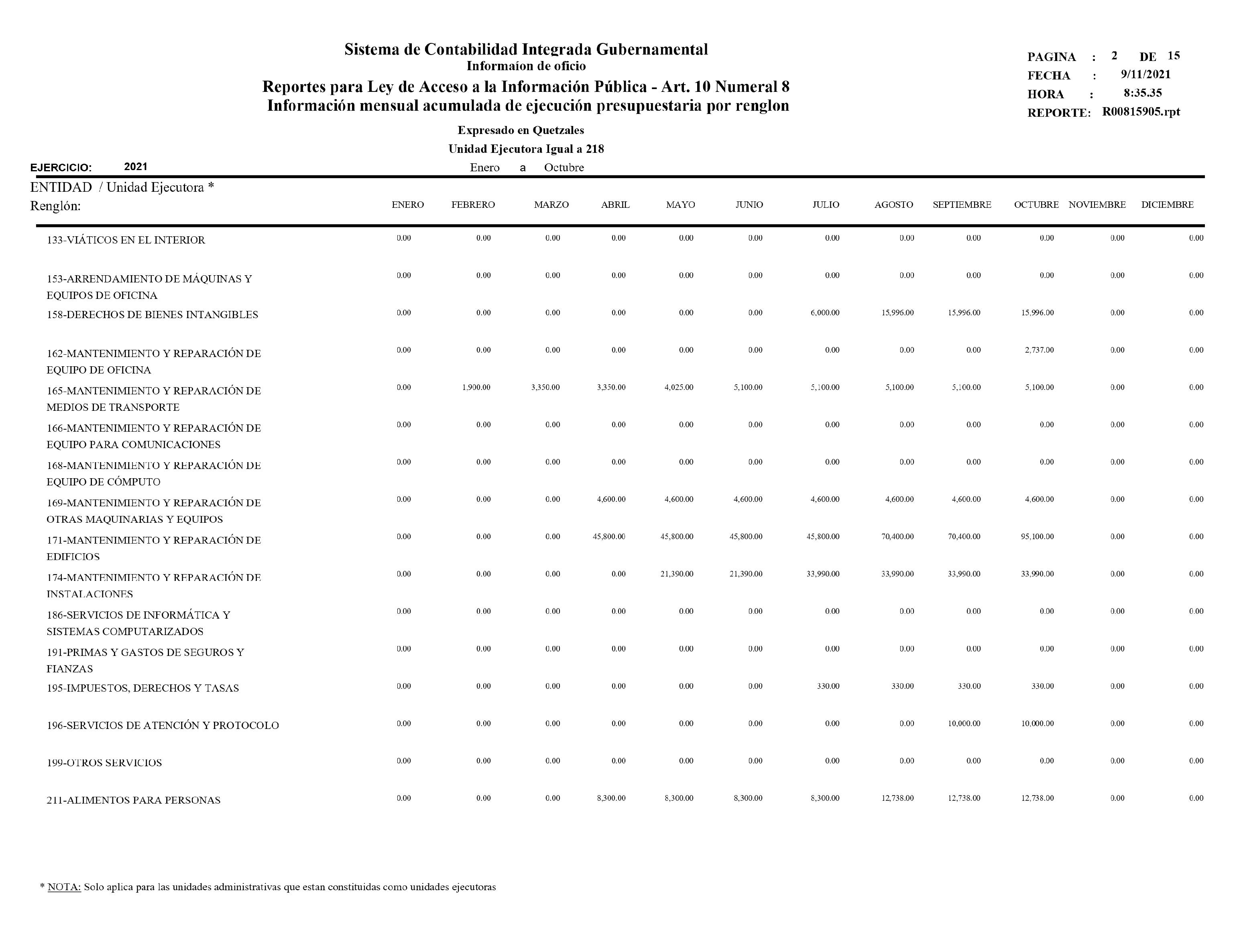 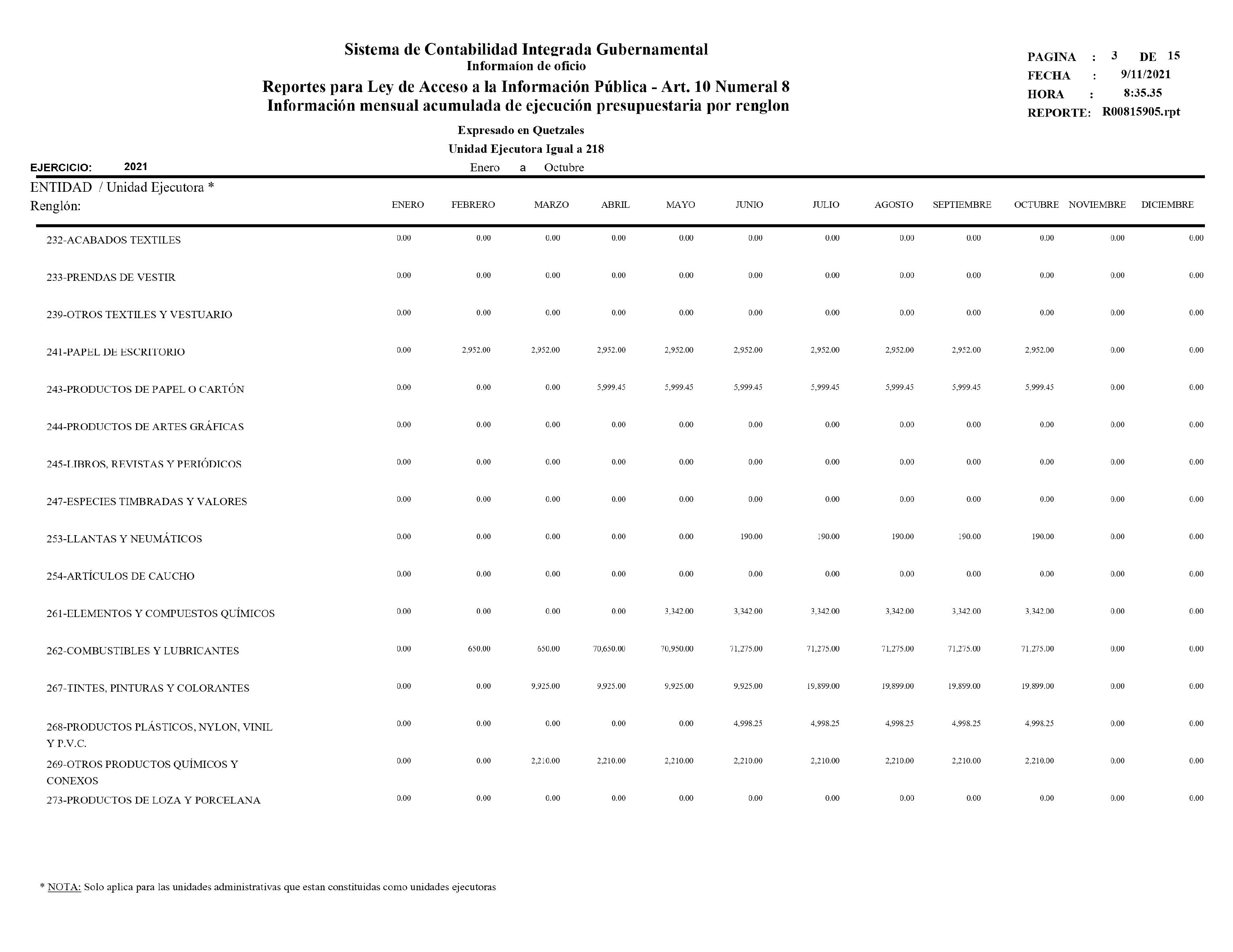 